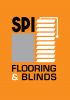 Goolwa Regatta Yacht Club Inc.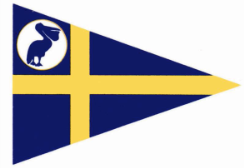 TWILIGHT SERIES 2NOTICE OF RACEFriday 30th of November 2018 to Friday 18th January 2019SPONSORED BY SPI FLOORING & BLINDSORGANISING AUTHORITYThe Organising Authority will be the Goolwa Regatta Yacht Club (GRYC).	RULESEach race in the Series will be governed by the Rules as defined in the current Racing Rules of Sailing (RRS) except as altered by the GRYC standard Sailing Instructions.ELIGIBILITY AND ENTRYEach race in the Series is open to all boats which fit into the following Divisions:Division 1 River Boats	and Restricted 21 Boats		Division 2 Trailable Yachts without spinnakers 		Division 3 Trailable Yachts with spinnakers		Division 4 Monohull Off  The Beach Yachts	PLEASE NOTE: Once a boat has entered in a division in a Series it must remain in that division for that Series.Boats shall enter a race in the Series by completing the individual race Entry Form and paying the appropriate fee; $12 for GRYC members and $20 for visitors.  Payments can be made by cash in person at the club, by emailing to gryc@gryc.com.au or by mail to: GRYC Race Committee PO Box 321, Goolwa SA 5214.  The Twilight Series 2 is not an open Series but visiting yachts are welcome to compete and are eligible for the individual race prizes but not the Series prizes.  Visiting yachts are to nominate its current rating and the club where this rating is applied on the race Entry Form.RACE SCHEDULEFriday 30th November 201818:00	Twilight Series 2, Race 1 Friday 7th December 201818:.00	Twilight Series 2, Race 2 Friday 14th December 201818:00	Twilight Series 2, Race 3Friday 21st December 201818:00	Twilight Series 2, Race 4Friday 4th January 201918:00	Twilight Series 2, Race 5Friday 11th January 201918:00	Twilight Series 2, Race 6Friday 18th January 2019				Friday 8th February 201918:00	Twilight Series 2, Race 7 & Presentation		18:00	Twilight Series 2, Race Re-sail (if required)A Race Briefing for each race will be conducted at the GRYC 30 minutes before the first warning signal.The starting order will be announced at the briefing.SAILING INSTRUCTIONSThe 2018-2019 GRYC Sailing Instructions (effective 30 Sept, 2018) will apply to each race in this Series and they can be found on the GRYC website under the “Racing Tab”.COURSESA course description will be made available at the sign on desk at GRYC prior to each race briefing.SAFETYEach race in the Series will be conducted as a Category 7 race under Australian Sailing Special Regulations Part 1.DISCLAIMERCompetitors participate in the regatta entirely at their own risk.  See rule 4, Decision to Race.  The Organising Authority will not accept any liability for material damage or personal injury or death sustained in conjunction with or prior to, during, or after the regatta.INSURANCE Each participating boat shall be insured with valid third party liability insurance with a minimum cover of $10 000 000 (ten million) per incident of the equivalent.